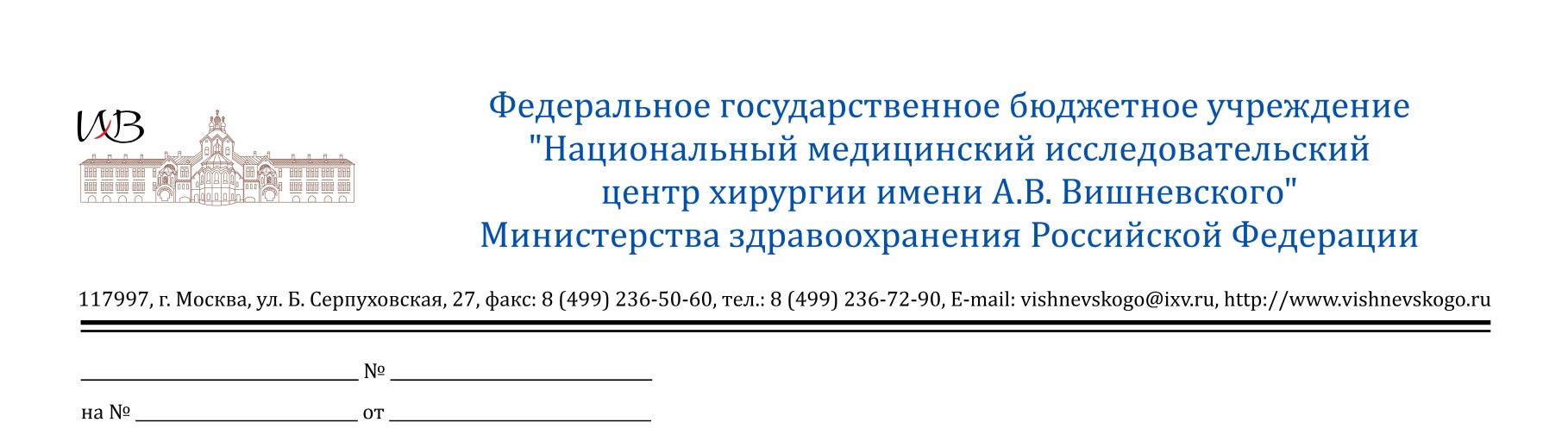 Информационное письмоНаши реквизиты:Полное наименование:федеральное государственное бюджетное учреждение «Национальный медицинский исследовательский центр хирургии имени А.В. Вишневского» Министерства здравоохранения Российской ФедерацииСокращенное наименование:ФГБУ «НМИЦ хирургии им. А.В. Вишневского» Минздрава РоссииМесто нахождения: 115093, г. Москва, ул. Большая Серпуховская, дом 27   Почтовый адрес: 117997, г. Москва, ул. Большая Серпуховская, дом 27УФК по г. Москве (ФГБУ «НМИЦ хирургии им. А.В. Вишневского» Минздрава России лицевой счет № 20736Х72680)ИНН 7705034322 КПП 770501001Казначейский счет № 03214643000000017300БИК 004525988Полное наименование банка: Главное управление Банка России по Центральному федеральному округу  г. Москва// Управление Федерального Казначейства по г. Москве г. МоскваСокращенное наименование банка: ГУ Банка России по ЦФО//УФК по 
г. Москве г. МоскваБанковский счет (ЕКС): 40102810545370000003ОКПО 01897239  ОКАТО 45286560000ОКВЭД 72.19   ОГРН 1037739528507ОКТМО 45376000Директор Ревишвили Амиран Шотаевич,  действующий на основании Устава.Главный бухгалтер Карманова Марина Анатольевна        (ВНИМАНИЕ!!! Шестой знак в лицевом счете – латинская буква Х)Главный бухгалтер                                                                  М.А. Карманова    